ПОВЕСТКАРассмотрение следующих проектов нормативных правовых актов Чувашской Республики: 1) проект постановления Кабинета Министров Чувашской Республики «О внесении изменений в постановление Кабинета Министров Чувашской Республики от 6 июня 2012 г. № 217»;2) проект постановления Кабинета Министров Чувашской Республики «Об утверждении перечней органов исполнительной власти и организаций, с которыми согласовываются комплексные схемы организации дорожного движения на территории Чувашской Республики и проекты организации дорожного движения, разрабатываемые для автомобильных дорог общего пользования регионального и межмуниципального значения в Чувашской Республике»;3) проект постановления Кабинета Министров Чувашской Республики «О внесении изменений в постановление Кабинета Министров Чувашской Республики от 14 декабря 2016 г.  № 533».По результатам  рассмотрения проектов нормативных правовых актов Чувашской Республики члены Общественного совета при Министерстве транспорта и дорожного хозяйства Чувашской Республики решили:Одобрить без замечаний:- проект постановления Кабинета Министров Чувашской Республики «О внесении изменений в постановление Кабинета Министров Чувашской Республики от 6 июня 2012 г. № 217»;-  проект постановления Кабинета Министров Чувашской Республики «Об утверждении перечней органов исполнительной власти и организаций, с которыми согласовываются комплексные схемы организации дорожного движения на территории Чувашской Республики и проекты организации дорожного движения, разрабатываемые для автомобильных дорог общего пользования регионального и межмуниципального значения в Чувашской Республике»;- проект постановления Кабинета Министров Чувашской Республики «О внесении изменений в постановление Кабинета Министров Чувашской Республики от 14 декабря 2016 г.  № 533».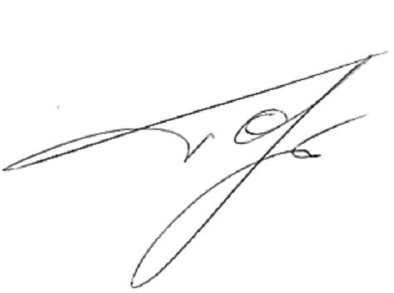 Председатель Общественного совета при Министерстве транспорта и дорожного хозяйства Чувашской Республики		                                       И.И. ГорбуновОбщественный совет при Министерстве транспорта и дорожного хозяйства Чувашской Республики _____________________________________Общественный совет при Министерстве транспорта и дорожного хозяйства Чувашской Республики _____________________________________Общественный совет при Министерстве транспорта и дорожного хозяйства Чувашской Республики _____________________________________Общественный совет при Министерстве транспорта и дорожного хозяйства Чувашской Республики _____________________________________ПРОТОКОЛ(опросным путем)ПРОТОКОЛ(опросным путем)« 31 » января 2019 г.№ 1г. Чебоксарыг. ЧебоксарыМатериалы направлены членам Общественного совета при Минтрансе ЧР 28.01.2019г. Материалы направлены членам Общественного совета при Минтрансе ЧР 28.01.2019г. Материалы направлены членам Общественного совета при Минтрансе ЧР 28.01.2019г. Материалы направлены членам Общественного совета при Минтрансе ЧР 28.01.2019г. ГорбуновуИвану ИвановичуГорбуновуИвану Ивановичу-председателю Чувашского Республиканского комитета профсоюза работников автомобильного транспорта и дорожного хозяйства;-председателю Чувашского Республиканского комитета профсоюза работников автомобильного транспорта и дорожного хозяйства;КазаковуАлександру ВикторовичуКазаковуАлександру Викторовичу-председателю некоммерческой организации «Чувашский автотранспортный союз» (ЧАТС);-председателю некоммерческой организации «Чувашский автотранспортный союз» (ЧАТС);АндреевуВладиславу ГеоргиевичуАндреевуВладиславу Георгиевичу-председателю Чувашской республиканской организации общественной организации «Всероссийское общество автомобилистов» (ЧРО ОО «ВОА»);-председателю Чувашской республиканской организации общественной организации «Всероссийское общество автомобилистов» (ЧРО ОО «ВОА»);ПилкинуАртему АндреевичуПилкинуАртему Андреевичу-генеральному директору автономной некоммерческой организации «Консультативно-экспертный совет «Транспортная безопасность» (АНО КЭС «Транспортная безопасность»);-генеральному директору автономной некоммерческой организации «Консультативно-экспертный совет «Транспортная безопасность» (АНО КЭС «Транспортная безопасность»);СеменовуАндрею АнатольевичуСеменовуАндрею Анатольевичу-председателю Ассоциации предприятий транспортно - логистического комплекса Чувашской Республики, заместителю генерального директора открытого акционерного общества «Автотранспортное предприятие № 6», председателю Чувашского регионального отделения «Общероссийская общественная организации малого и среднего предпринимательства «ОПОРА РОССИИ» ;-председателю Ассоциации предприятий транспортно - логистического комплекса Чувашской Республики, заместителю генерального директора открытого акционерного общества «Автотранспортное предприятие № 6», председателю Чувашского регионального отделения «Общероссийская общественная организации малого и среднего предпринимательства «ОПОРА РОССИИ» ;СофроновуНиколаю ИвановичуСофроновуНиколаю Ивановичу-руководителю комитета по транспорту и логистике Чувашского регионального отделения «Общероссийская общественная организации малого и среднего предпринимательства «ОПОРА РОССИИ»;-руководителю комитета по транспорту и логистике Чувашского регионального отделения «Общероссийская общественная организации малого и среднего предпринимательства «ОПОРА РОССИИ»;Ельцову Артемию ВалериановичуЕльцову Артемию Валериановичу- члену  Чувашского регионального отделения общероссийской общественной организации «Деловая Россия»- члену  Чувашского регионального отделения общероссийской общественной организации «Деловая Россия»